RAWALPINDI MEDICAL UNIVERSITY, RAWALPINDI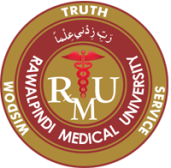 REQUEST FORM FOR PURCHASE OF BOOKS AT RMU MAIN CAMPUS LIBRARYName of Department:Signature with Stamp Librarian RMU Main Campus.    				                                           Signature with Stamp Head of Department Chairman Library 					         Library Incharge /Library Affair				                   Library Committee MemberRecommended/Not RecommendedVice ChancellorS. No Name of Book’s Name of Author’s Edition Qty Place & Publisher Year Hard Copy E. BooksInternational Book Price /Publisher PricePak Rupees Price0102030405